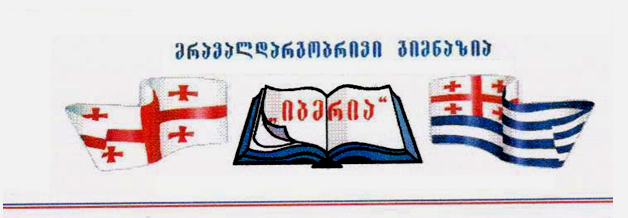 Sps mravaldargobrivi gimnazia iberiasგანვითარების გრძელვადიანი (ექვსწლიანი)  სამოქმედო  გეგმაშპს მრავალდარგობრივ გიმნაზია იბერია-ს საგანმანათლებლო და სააღმზრდელო პროცესის მიზანია,  მოსწავლეს მისცეს ზოგადი განათლება სამივე (დაწყებითი, საბაზო, საშუალო) საფეხურზე, ხელი შეუწყოს მოსწავლეთა ინტელექტუალური პოტენციალის სრულად წარმოჩენას, მოახდინოს მათში თანამედროვე მოთხოვნათა შესაბამისი ცოდნის ფორმირება და აღზარდოს  დემოკრატიული ფასეულობების მატარებელი ღირსეული მოქალაქეები.          სკოლის მიზნები: შექმნას შესაბამისი პირობები ეროვნული და ზოგადსაკაცობრიო ღირებულებების მატარებელი თავისუფალი პიროვნების ჩამოყალიბებისათვის. ხელი შეუწყოს მოსწავლეებში დემოკრატიულ ღირებულებებზე  დამყარებული სამოქალაქო ცნობიერების განვითარებას, კულტურულ ფასეულობათა პატივისცემას. მოსწავლეებში შთანერგოს ოჯახის, საზოგადოების, სახელმწიფოსა და კანონის მიმართ პატივისცემა მოსწავლეთა მიერ სამყაროს ერთიანი აღქმისათვის უზრუნველყოს  მოსწავლეთა  საბუნებისმეტყველო საგნებში საჭირო ცოდნისა და ამ ცოდნის პრაქტიკაში გამოყენების უნარ-ჩვევების გამომუშავება ხელი შეუწყოს მოსწავლეთა  ინტეგრირებას  საზოგადოებაში , შექმნას  პირობები მათი ინტელექტუალური პოტენციალის სრულად  წაროსაჩენად        სკოლის ამოცანაა: შექმნას მოსწავლეზე ორიენტირებული სასწავლო გარემო, იზრუნოს  პედაგოგთა კვალიფიკაციის ამაღლებაზე, ხელი შეუწყოს სკოლაში სწავლების ახალი  მეთოდების დანერგვას, დახვეწოს და გაააუმჯობესოს სასწავლო პროცესი, შექმნას  მოსწავლეთათვის უსაფრთხო გარემო, გააუმჯობესოს სკოლის მატერიალურ  ტექნიკური ბაზა. შექმნას ატმოსფერო, რომელიც ხელს  შეუწყობს პედაგოგებსა და  მოსწავლეებს თავიანთი პოტენციალის სრულად რეალიზებაში.       სკოლის  პრიორიტეტებია1. თანამედროვე მოთხოვნების შესაბამისი სასწავლო გარემოს შექმნა 2. სკოლის ინფრასტრუქტურის გაუმჯობესება 3. მასწავლებელთა კვალიფიკაციის ამაღლება 4. სკოლის კომპიუტერიზაცია 5. პარტნიორული ურთიერთობების დამყარება საქართველოს  სხვა კერძო  სკოლებთან .        სამართლებრივი  ბაზა იმისათვის, რომ სკოლაში მიმდინარე ყველა პროცესი იყოს  გამჭვირვალე  აუცილებელია, სკოლის სამართლებრივი ბაზის შემდგომი დახვეწვა და  გაუმჯობესება.    კარგი შინაგანაწესი, წესდება და სხვა სამართლებრივი აქტები,  რომლებიც არსებობს სკოლაში არის ერთ-ერთი საფუძველი სკოლაში  კეთილგანწყობისა და თანამშრომლობის ატმოსფეროს შექმნისთვის,            აუცილებელია სკოლის წესდება და შინაგანაწესი შეესაბამებოდეს საქართველოს კონსტიტუციას,  კანონს განათლების შესახებ და სხვა ნორმატიულ აქტებს, ამ მიზნით          ვგეგმავთ: 1. მივიღოთ სსიპ განათლსბის ხარისხის განვითარების ეროვნული ცენტრის მიერ მოცემული რეკომენდაციები და გავატაროთ ყოველდღიურ პრაქტიკაში. 3. შევქმნათ მექანიზმი რომელიც მაქსიმალურად მოკლე დროში გააცნობს  დაინტერესებულ პირებს ახალ სამართლებრივ აქტებს. ამისათვის მაქსიმალურად  უნდა იქნეს გამოყენებული სკოლის ვებ გვერდი და  სკოლის  საინფორმაციო დაფა.            სკოლის   მართვა სკოლის გამართულად ფუნქციონირებისთვის აუცილებლად მიგვაჩნია, დახვეწილი  და სკოლის სფეციფიკაზე მორგებული მართვის დანერგვა. სკოლის მართვაში  აქტიურად უნდა იყვნენ ჩართულნი, მშობლები, მოსწავლეები, პედკოლექტივი და   დირექცია, მხოლოდ მათი ურთიერთთანამშრომლობის საფუძველზე შეიძლება მივაღწიოთ სასურველ შედეგს. ამისათვის  ვგეგმავთ: 1. წელიწადში ორჯერ ( პირველი და მეორე სემესტრის ბოლოს) დირექტორმა,  სასწავლო ნაწილმა წარადგინონ ანგარიში პედსაბჭოსა  და მშობელთა წინაშე, მათი ანგარიში  იყოს ხელმისაწვდომი ნებისმიერი დაინტერესებული  პირისთვის. 2.ინიშნებოდეს პედსაბჭოს  სხდომები, რომელზეც განხილული იქნება  ყველა საჭირბოროტო საკითხი..        მონიტორინგი სასწავლო პროცესის შეფასებისთვის და პერმანენტული კონტროლისთვის  სკოლაში წელიწადში ორჯერ სასწავლო წლის დასაწყისში და სასწავლო წლის ბოლოს უნდა ჩატარდეს  თვითშეფასება. თვითშეფასების ანალიზის საფუძველზე უნდა  დაიგეგმოს სკოლაში მიმდინარე პროცესები. სასწავლო წლის მანძილზე პერმანენტული კონტროლისათვის სასწავლო ნაწილი, და კათედრის გამგეები ახორციელებენ გაკვეთილებზე დასწრებას, თითოეული დამსწრე წლის დასაწყისში გეგმავს დასასწრები  გაკვეთილების  რაოდენობას და ამზადებს გაკვეთილის შეფასების  ი ნ დ ი კ ა ტ ო რ ე ბ ს.        ადამიანური  რესურსები  სკოლის მიერ დასახული მიზნების მისაღწევად უდიდესი მნიშვნელობა აქვს  სკოლაში დასაქმებულ ადამიანთა კვალიფიკაციას. თანამედროვე ეპოქაში როცა განუხრელად  ვითარდება თანამედროვე სწავლების მეთოდები,  აუცილებელია პედაგოგთა კვალიფიკაციის  ამაღლებაზე მუდმივი ზრუნვა. ამ მიზნით ვგეგმავთ: 1. ხელი შევუწყოთ სკოლაში დასაქმებულ პირებს გაიარონ კვალიფიკაციის  ამაღლების კურსები(ტრენინგები) 3. შევინარჩუნოთ არსებული კადრები და მოვიზიდოთ ახალი მაღალი  კვალიფიკაციის მქონე პედაგოგები.       მატერიალური  რესურსი  სკოლაში სწავლების მაღალი სტანდარტის დასანერგად აუცილებელია  შესაბამისი  მატერეიალურ- ტექნიკური ბაზის არსებობა. სწავლა–სწავლების ხარისხის  გაუმჯობესების მიზნით ვგეგმავთ შემდეგი ღონისძიებების გატარებას. 1. სკოლის ყველა მოსწავლეს ჰქონდეს ინდივიდუალური მერხი.2. ყველა საკლასო ოთახში, დერეფნებში იყოს გათბობის სისტემები, რათა  მოსწავლეებს არ შეექმნათ დისკომფორტი.3. სკოლის ყველა თანამშრომელს  ჰქონდეს წვდომა კომპიუტერთან, რათა  მან დროულად მიიღოს საჭირო ინფორმაცია. 4. სკოლის შენობის ნებისმიერ ადგილზე  მუშაობდეს ინტერნეტი 5. შეიქმნას შიდა ქსელი რათა ყველა კომპიუტერს შეეძლოს საჭიროების  შემთხვევაში ერთმანეთთან დაკავშირე 7. სპორტული დარბაზი აღიჭურვოს შესაბამისი ინვენტარით. 8. გამდიდრდეს სკოლის ბიბლიოთეკა, რომელიც იქნება მუდმივად  განახლებადი პერიოდული და სხვა გამოცემებით., სკოლის ყველა მოსწავლეს  და მასწავლებელს საშუალება ჰქონდეს ნებისმიერ დროს ისარგებლოს  ბიბლიოთეკაში არსებული რესურსით.   კათედრების  მუშაობა კათედრების გამართულად ფუნქციონირება, კარგი სასწავლო პროცესის  საწინდარია, ამიტომ ვგეგმავთ 1. ყველა კათედრამ წლის დასაწყისში  წარმოადგინოს წლიური სამოქმედო                  გ ე გ მ ა 2. შეიმუშაოს რეკომენდაციები საგნის სწავლების გაუმჯობესებისათვის და  დასახოს გეგმები ხარვეზების აღმოფხვრის მიზნით.         უ ს ა ფ რ თ ხ ო ე ბ ა სკოლაში უსაფრთხო გარემოს შექმნა, ერთერთი მთავარი პრიორიტეტია  სკოლისთვის ამიტომ ვგეგმავთ. 1.  პერმანენტულად შემოწმდესსკოლის შიდა და გარე პერიმეტრზე დამონტაჟებული ვიდეო-სათვალთვალო კამერები 2. ტრადიციად იქცეს მასწავლებელთა მორიგეობა და ყოველი სასწავლო წლის დასაწყისში შედგეს მორიგეობის განრიგი.4. თვალსაჩინო ადგილზე  გამოიკვრას სამედიცინო დახმარებისა  და საგანგებო სიტუაციების დროს გასატარებელი ღონისძიებების  ინსტრუქცია  და  კონტროლი  გაეწიოს შტაბის მუშაობას გადანაწილებული  ფუნქციების შესაბამისად.5. მოსწავლეთათვის გადაუდებელი აუცილებლობის შემთხვევაში პირველადი სასწრაფო  სამედიცინო დახმარების გაწევის მიზნით სკოლაში გამოიყოს სამედიცინო ოთახი. ურთიერთობა  მშობლებთან სკოლის წარმატებით ფუნქციონირებისათვის აუცილებლად მიგვაჩნია სკოლის მართვაში მშობელთა მაქსიმალური ჩართულობა და მათი შვილების აკადემიური  მოსწრების შესახებ ინფორმაციის დროულად მიწოდება; ამ მიზნით ვგეგმავთ 1. შეიქმნას ელექტრო -ჟურნალი რომელიც იქნება მუდმივად განახლებადი და მშობელს ნებისმიერ დროს შეეძლება ინფორმაციის დროულად მიღება და გადმოცემა 2. ჩატარდეს მშობელთა კრებები, კრებების თარიღი წინასწარ 2 დღით ადრე ეცნობოთ მშობლებს,დაინერგოს მშობლებთან  ინდივიდუალური  შეხვედრების პრაქტიკა. 3. შემოვიღოთ მექანიზმი, რომელიც გამოიყენება განსაკუთრებულ შემთხვებში  და უზრნველყოფს მშობელთან ინფორმაციის სწრაფად მიწოდებს (სმს  შეტყობინებები, ინტერნეტ სივრცე)      სწავლა–  სწავლება სწავლების ხარისხის ამაღლებისათვის აუცილებელია 1. თითოეულ მოსწავლეზე მორგებული პროგრამების შემუშავება აღნიშნული პროგრამები უნდა შეიცავდეს ინფორმაციას პედაგოგის კვალიფიკაციის შესახებ, პედაგოგის მუშაობის სტრატეგიას: • რა უნდა ასწავლოს• რა მეთოდებს იყენებს• რა შედეგებს უნდა მიაღწიოს კონკრეტულ კლასში• შეფასების რა კრიტერიუმები უნდა გამოიყენოს• რა არის მინიმალური ბარიერი, რომლის დაძლევაც მოეთხოვება მოსწავლეს• მოეთხოვება თუ არა მოსწავლეს გარკვეული ნაშრომის, პროექტის  წარმოდგენა  პროგრამის შემუშავება უნდა მოხდეს სასწავლო წლის დაწყებამდე         წრეები  და  კლუბები  სკოლაში უნდა შეიქმნას წრეები და  კლუბები. რომლებშიც გაერთიანდებიან  სკოლის მოსწავლეები. პირველ ეტაპზე იგეგმება შემდეგი წრეებისა და კლუბების ფუნქციონირება 1. ეკოკლუბი. 2.ლიტერატურული კლუბი2. ჭადრაკი  წრე3. ტანვარჯიშის წრე4.თვალსაწიერი5. „ფანტაზია და მარჯვე ხელები“სკოლის   პარტნიორული   ურთიერთობები1. პარტნიორულ  ურთიერთობას ძალიან დიდი მნიშვნელობა აქვს სკოლის  განვითარებისთვის; პირველ რიგში, მნიშვნელოვანია პარტნიორობა სკოლის  შიგნით; პარტნიორობა საჭიროა ყოველი მნიშვნელოვანი საკითხის გადაჭრის  დროს. ერთად უნდა მოხდეს, როგორც პრობლემის გადაჭრა, ასევე დასახული მიზნის მიღწევა. 2. პარტნიორობა საჭიროა სხვადასხვა ორგანიზაციებთან; სკოლა რომ გახდეს  კონკურენტუნარიანი, საჭიროა სხვადასხვა ორგანიზაციების დაინტერესება,  სკოლის წარმატებით დაინტერესებულმა ყველა პირმა უნდა მიიღოს ამაში მონაწილეობა. ჩვენ ერთობლივად უნდა დავსახოთ, თუ რა არის სკოლისათვის პრიორიტეტული, რის შემდეგაც შევქმნით სათანადო გეგმას ორგანიზაციების დასაინტერესებლად. პარტნიორობა  განათლებისა და მეცნიერების სამინისტროსთან.  სხვადასხვა ორგანიზაციებთან. სხვა მეზობელ სკოლებთან.  კერძო პირებთან და კომერციულ ორგანიზაციებთან.   სკოლის ტრადიციების შენარჩუნება  და ახალი სასკოლო კულტურის    ჩამოყალიბება1. სკოლის კულტურის ჩამოყალიბება მისი კონკურენტუნარიანი გარემოს შექმნისთვის ერთ-ერთი მნიშვნელოვანი დეტალია. თუმცა უნდა აღინიშნოს, რომ ახალი  ტრადიცია, როგორიც არ უნდა იყოს ის, უნდა ემყარებოდეს ძველს და სკოლას უნდა  აძლევდეს არა მარტო კერძო სკოლის ფუნქციას, არამედ კულტურულ- საგანმანათლებლო ცენტრის სტატუსს. ასეთად მოვიაზრებთ: 1. სკოლის დაბადების დღის შემოღებას, რომელიც მიიღებს ყოველწლიურ ხასიათს  კარგად გვესმის, რომ იმ სკოლებში, რომელთაც ნათლად  ჩამოყალიბებული მისია აქვთ, მაღალია: 3. პედაგოგებს შორის ურთიერთთანამშრომლობა; 4. ადმინისტრაციის მიმართ პედაგოგების ნდობის ხარისხი; 5. მშობელთა ჩართულობა სასკოლო ცხოვრებაში; 6. მოსწავლეთა ჩართულობა სასკოლო ცხოვრებაში; 7. დაბალია მოსწავლეთა და მასწავლებელთა დისციპლინურ  დარღვევათა  რაოდენობა; 8. მაღალია მოსწავლეთა აკადემიური მოსწრება.            აღსანიშნავია ზოგადი მახასიათებლები  1. ორიენტაცია ბავშვის აკადემიურ და პიროვნულ ზრდაზე; 2. ორიენტაცია მოსწავლის ისეთი უნარების განვითარებაზე, რომლებიც  უზრუნველყოფს მის წარმატებას გლობალურ სამყაროში;               ორიენტაცია სკოლის პოპულარიზაციისათვის; 1. ორიენტაცია სკოლის პედაგოგების პროფესიულ ზრდაზე; 2. ორიენტაცია ეროვნული სასწავლო გეგმით გათვალისწინებულ სტანდარტებზე; 3. ორიენტაცია თითოეული ბავშვის უნარსა და საჭიროებებზე; 4. ორიენტაცია სასკოლო ცხოვრებაში მშობლების ჩართულობის ზრდაზე. 